Rabais allant jusqu’à 50 % pour les familles à faible revenuEn collaboration avec le ministère de l'Éducation, de l'Enseignement supérieur   (MEESR), dans le cadre du Programme d'assistance financière à l'accessibilité aux camps de vacances. Le Camp Joli-B Inc. offre un rabais pouvant aller jusqu’à 50 % sur les inscriptions aux camps d’enfants et au camp familial (familles accompagnées d’au minimum un enfant). Une participation financière sera demandée selon les revenus de votre famille.Conditions pour bénéficier de ce rabais :1.	Votre revenu familial brut doit être inférieur aux montants indiqués sur cette grille, et ce, en fonction de la taille de votre ménage.2.	Vous devez fournir une preuve de votre revenu familial. En conformité avec ce que le MEES nous demande, nous devons posséder dans nos dossiers une photocopie d’un des documents suivants :-          L’Avis sur le crédit de solidarité (provincial).-          L’Avis sur le crédit de TPS (fédéral).-          L’Avis sur le crédit d’impôt remboursable pour le soutien aux enfants du régime des rentes du Québec.-          Le carnet de réclamation accordé à un adulte ou à une famille prestataire de l’aide financière de            dernier recours du ministère de l’emploi et de la solidarité sociale.-          Les deux Avis de cotisation (T-451) délivré par l’Agence du revenu du Canada (père et mère).-          Les deux Avis de cotisation (TPF-98) délivré par le ministère du revenu du Québec (père et mère).3.	Vous devez également remplir et signer le formulaire « Déclaration pour familles à faible revenu » ci-joint.Pour des questions administratives, il est préférable de retourner les documents exigés quinze jours avant votre arrivée au Camp. Soyez assuré que ces renseignements seront traités confidentiellement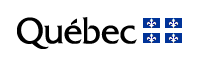 La direction du Camp Joli-B Inc.Déclaration pour familles à faible revenuSelon notre revenu, nous avons droit à un rabais de :25 %	30 %	35 %	40 %	45 %	50 %	Parent(s) ou responsable(s) (écrire en lettres moulées)Nom	PrénomNom	PrénomInformations concernant le ou les campeurs concernés (s)Preuve fournit (un seul document suffit) L’Avis sur le crédit de solidarité (provincial). L’Avis sur le crédit de TPS (fédéral). L’Avis sur le crédit d’impôt remboursable pour le soutien aux enfants du régime des rentes du Québec. Le carnet de réclamation accordé à un adulte ou à une famille prestataire de l’aide financière de dernier   recours du      ministère de l’emploi et de la solidarité sociale. Les deux Avis de cotisation (T-451) délivré par l’Agence du revenu du Canada (père et mère). Les deux Avis de cotisation (TPF-98) délivré par le ministère du revenu du Québec (père et mère).Signature	DateTaille du ménageTaille du ménageTaille du ménageTaille du ménageTaille du ménageTaille du ménageTaille du ménageTaille du ménageTaille du ménageSeuil de faible revenu Annuel brut (avant impôt)1234567Pourcentage de réduction sur le prix régulier de l’inscriptionJusqu’à 24 377 $-25 %-25 %-30 %-35 %-40 %-45 %-50 %Pourcentage de réduction sur le prix régulier de l’inscription24 378 $ à 34 474$--25 %-25 %-30 %-35 %-40 %-45 %Pourcentage de réduction sur le prix régulier de l’inscription34 475 $ à 42 222 $---25 %-25 %-30 %-35 %-40 %Pourcentage de réduction sur le prix régulier de l’inscription42 223 $ à 48 754 $----25 %-25 %-30 %-35 %Pourcentage de réduction sur le prix régulier de l’inscription48 755 $ à 54 509 $-----25 %-25 %-30 %Pourcentage de réduction sur le prix régulier de l’inscription54 510 $ à 59 711 $------25 %-25 %Pourcentage de réduction sur le prix régulier de l’inscription59 712 $ à 64 495 $-------25 %Pourcentage de réduction sur le prix régulier de l’inscriptionNom	PrénomPériode de camp : 7-9 ans 10-12 ans 13-17 ans Immersion familialNom	PrénomPériode de camp : 7-9 ans 10-12 ans 13-17 ans Immersion familialNom	PrénomPériode de camp : 7-9 ans 10-12 ans 13-17 ans Immersion familialNom	PrénomPériode de camp : 7-9 ans 10-12 ans 13-17 ans Immersion familial